Activities/DeliverableAchievementsConstrains/opportunities/Comments RARS-Africa network completion4 RARS station installed and are operationalRARS station maintenance and management.RARS stations Installed and are operational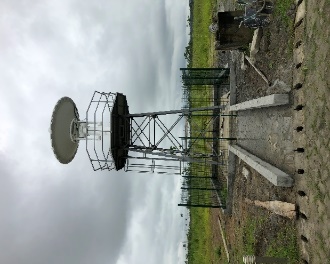 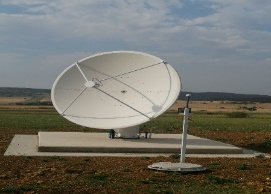 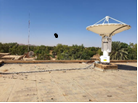 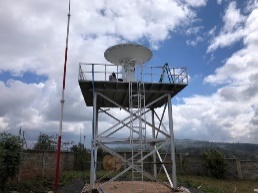 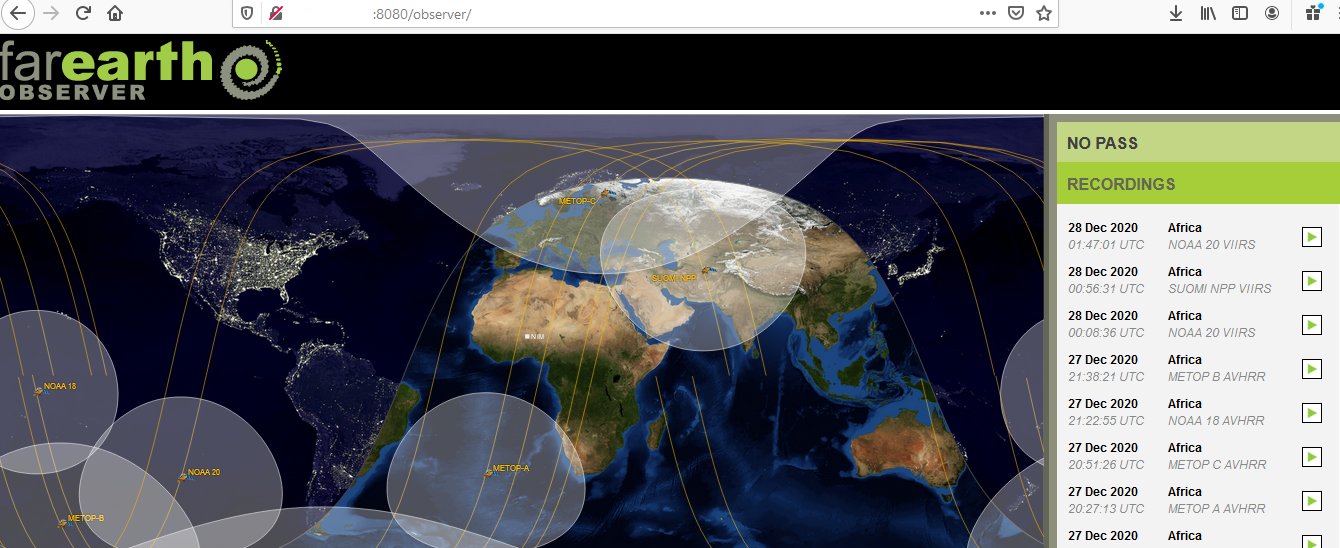 Farthearth RARS satation monitoring software running on Niger station. Nov 2021SOLETOP maintenance report provided and accessible on the following link:http://sgbd.acmad.org:8080/thredds/catalog/ACMAD/PROJECTS/SAWIDRA/RARS/SOLETOP_Maintenance_Hosting_sites_Tour/catalog.html Despite the extensions of the SAWIDRA project, that ended on 30th September 2020, the activities continued under warranty period and commitments fulfillment of project’s partners. It is in 2021 that the upgrade of the D300 demodulator occurred and Pinkmatter updated remotely stations.All 4 station have been installed and are operational. The Niger and Gabon station faced issues in September –October 2021 and this has been addressed under the ongoing warranty by SOLETOP. Niger is fully operational and Gabon maintenance is still on going. As part of RARS network monitoring, we have organized 10 RARS zoom coordination meetings with hosting sites and partners. Data Management  and High Performance Computing acquisition and installationClimsoft  SupportHPC installed at ACMAD and is operational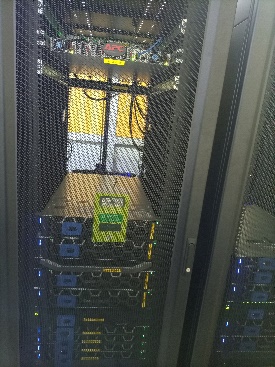 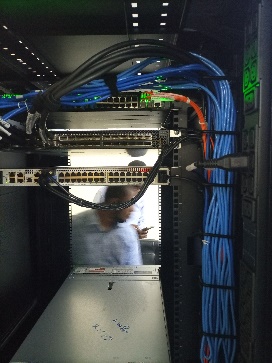 Servers for computing and services2 x master DELL R7402 x login DELL R7404 x lustre DELL R7404 x compute DELL R6401 x monitoring DELL R640Storage SAN1 x DELL EMC PowerVault 40121 x DELL EMC PowerVault 40242 x DELL EMC PowerVault 4084Climsoft vertion 4.1.12 has been installed at ACMAD by the consultant Mr Marcelin Habimana in june 2022. New features such as integration of data from paper archives have been integrated. The R-Instat feature as well has been integrated.The HPC has been delivered and installed in 2021 by INTERTECH. The site acceptance test occurred on 2nd December 2021. The Training occurred from 13th to 17th December 2021.This activity is the last component of the SAWIDRA project which has been completed. The COVID-19 Pandemic situation has affected this programme.The technical summary of ACMAD HPC is below:Server:       13 servers,CPU:          344 cores,RAM:          3 TB;Local StorageSAS cards to SAN:   35 TB local storage694 TB on SANAfter one year operation all the Licences expired and renewal estimated at about 40000 Euros. ACMAD decided to Stop the HPC and acquired reinstallation service in freeware’s mode estimated at 18 000 Euros. This process is on-going.Metadata managementStatus of data management in countriesClimsoft PerformanceClimsoft installation proceduresClimsof and R-instat set upFull Expert’s mission report available at link below :http://154.66.220.45:8080/thredds/fileServer/ACMAD/CTD/dataservice/Climsoft2022/Climsoft_R-Instat_Documentation/02062022Report_of_the_work_visit_to_ACMAD_Regional_Climate_Centre_Niamey_Niger_23-26_May_2022.pdfIT System Administrator Support to ClimSA projectIT System administration and support providedBelow is the summary of main achievement of the IT support for all on going initiatives in ACMAD provided by IT department (DIT) Upgrade of the PUMA2015 StationAssistance to countriesIT support  IT and Website developed and updated3.1 PUMA2015 upgraded to version 1.3.5.3.2 Country assisted technically for their optimal ICT activities.3.3 IT support provided to all ongoing initiatives at ACMAD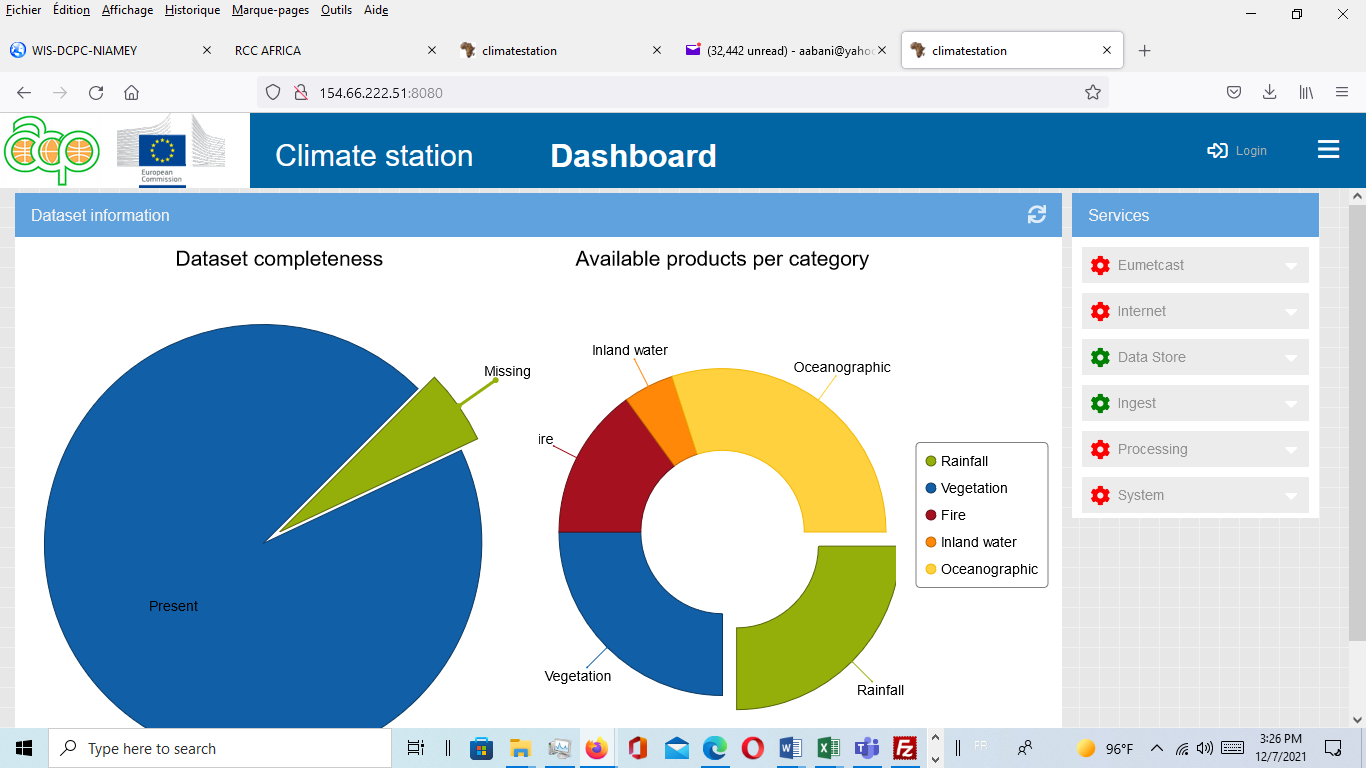 Climate Station main screen: Dashboard.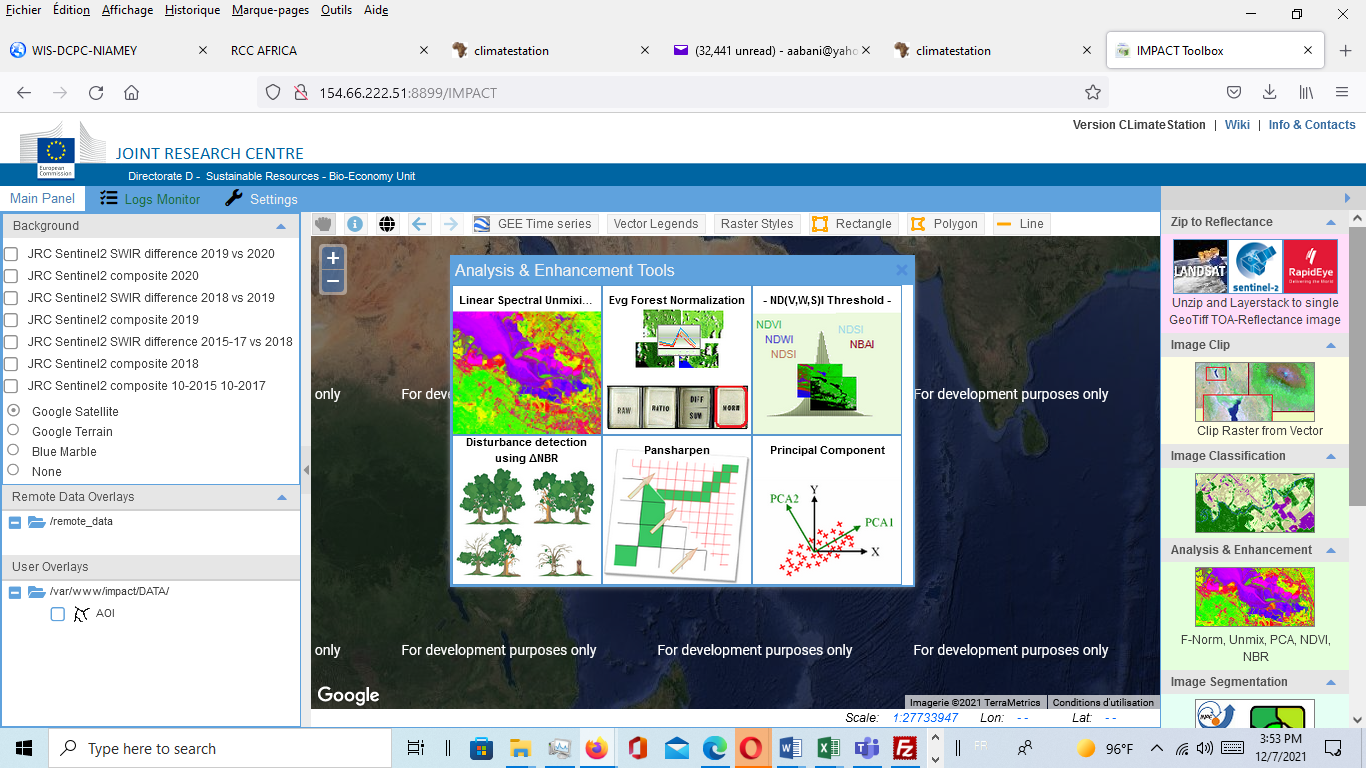 IMPAT5 Tool on Climate station at ACMAD.Link to ACMAD’s climate station server:http://climatestation.acmad.org:8080/ ACMAD website developed and updated  http://acmad.org  3.1 PUMA2015 Station Upgrade.In October 20121, The EUMETSAT OPS release the version1.3.5 of the PUMA2015 station. Which is about 8.9 GB software to be downloaded and install. We used and adequate Download manager and get the software. We created a bootable USB steak for the installation and we successfully installed the new version 1.3.5 Which is now available and operational at ACMAD. This has led to access to new category of data and products available in EUMETCAST broadcast.As strategy we kept an addition PC4 with previous version for the access to old category of data.This activity has been a significant input to ClimSA project and the DRR activities at ACMAD3.2 Assistance to countriesIn the framework of the support to countries we have provided technical support for the upgrade of the PUMA2015 of the Niger Met Service to version 1.3.5.We have also given remote assistance to Madagascar in September 2021 for the PUMA2015 station whch was having challenges.3.3 IT Support:- In line with the on-going ClimSA project we have provided support for the specification verifications for the acquisition of new computing equipment to project staff. We have also provided technical support for the acquisition of 4 WIFI SMART BOXES with 100 GB data bandwidth each; to improve internet access at ACMAD.- The ACMAD Climate station has been installed and successfully configure. This action incudes, the installation from scratch of the ML300 HP server with 48 cores on Linux Centos8. The Download and installation of the Climate station tool as well as the static Data from JRC website. The Docker has been installed and configure. We have configured the station with public IP to make it accessible remotely. In November JRC partner validated the installation. We installed the last tool which is IMPACT5 and the installation has been successful.- IT support has also been provided to the CIMA/UNDRR initiative, we provided the necessary IT support the establishment of the Situation room at ACMAD. One of the latest support was the configuration to the ACMAD Network of the 3 consoles and one workstation to access Internet.The ACMAD RCC web site has been updated as well as the SWIFT website with the development of all SWIF deliverable page on the New ACMAD site using WORDPRESS.The support has been provided to displays new products and services from both Weather and Climate Departments. New pages have been developed such as cop26 page, SWICOF page and many development action to improve both RCC and ACMAD web site.Routine update job has also been performed for the climate and weather bulletins update. Capacity building Expert trainees, internship/fellowship supervised  Internship staff Supervised, and Evaluated  New  plan and programme of Internship for IT staff preparedSuppervision of Mr Gema Katiellou on the IT support at ACMADIn August we welcomed a Student from Univesite of Maradi in Niger, miss Fadji mata K. and gave necessary support for training in IT.We also collaborated and give support to AIMS student, Mme ESTER O. remotely for the implementation of WIS at ACMAD. ACMAD-WIS action plan has been updated and share with her.Meetings Workshops 10 RARS coordination zoom meeting organised with Hosting sitesParticipation to WMO DBNet coordination meetingParticipation to WIS training organised by ASECNAhttp://dcpc-niamey.asecna.org:8080/MessirWIS/srv/en/main.home#We have organized 7 RARS coordination meeting (reports in annex), We participated on line to the 5 WMO DBNet coordination meeting. we prepared an presented a ppt presentation on the RARS component of the SAWIDRA project.We attended the WIS ASECNA workshop from 05-We attended and contributed to DBnet-06 Meeting